___________________________________________________________________________Dear Committee Member						3rd February 2022You are invited to a meeting of LINGFIELD PARISH COUNCIL ‘FRIENDS OF LINGFIELD POND’ COMMITTEE on WEDNESDAY 9th FEBRUARY 2022 at 7.30pm to be held at Lingfield and Dormansland Community CentreMEMBERS OF THE PUBLIC ARE WELCOME TO ATTEND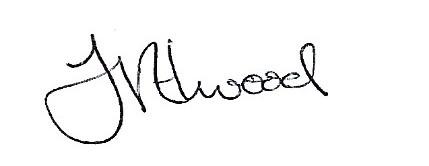 Mrs Fay ElwoodClerk to Lingfield Parish CouncilA G E N D AApologies for absenceDeclarations of InterestTo approve the minutes of the last meeting as a true and accurate recordTo review the memorial bench policy and decide whether any amendments are requiredTo discuss planting schemesTo consider any known requirements for parish council fundingTo report on water quality and pest controlTo report progress on signageAny other businessDate of next meeting – 13th April 2022Committee membership:-Clive Jecks		Jason FudgeAndrea Watson		Roger OhlsonIan Tomsett		Rita Russell